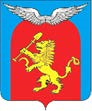 КРАСНОЯРСКИЙ КРАЙ ЕМЕЛЬЯНОВСКИЙ РАЙОНАДМИНИСТРАЦИЯ ЗЕЛЕДЕЕВСКОГО СЕЛЬСОВЕТАПОСТАНОВЛЕНИЕ20.01.2023                                      п.Зеледеево                              № 4-пО внесении изменений в Постановление администрации Зеледеевского сельсовета от 24.06.2019 № 39-п «Об утверждении Положения о межведомственной комиссии по оценке и обследованию помещения в целях признания его жилым помещением, жилого помещения пригодным (непригодным) для проживания граждан, а также многоквартирного дома в целях признания его аварийным и подлежащим сносу или реконструкции и Порядка признания садового дома жилым домом и жилого дома садовым домом»       В соответствии с Постановлением Правительства РФ от 28 января 2006 г. N 47 "Об утверждении Положения о признании помещения жилым помещением, жилого помещения непригодным для проживания, многоквартирного дома аварийным и подлежащим сносу или реконструкции, садового дома жилым домом и жилого дома садовым домом", Постановлением Правительства РФ от 6 апреля 2022 г. N 608 "О внесении изменений в Положение о признании помещения жилым помещением, жилого помещения непригодным для проживания, многоквартирного дома аварийным и подлежащим сносу или реконструкции, садового дома жилым домом и жилого дома садовым домом", Администрация Зеледеевского сельсовета Емельяновского района Красноярского краяПОСТАНОВЛЯЕТ:           1. Внести следующие изменения в Положение о межведомственной комиссии по оценке и обследованию помещения в целях признания его жилым помещением, жилого помещения пригодным (непригодным) для проживания граждан, а также многоквартирного дома в целях признания его аварийным и подлежащим сносу или реконструкции и Порядка признания садового дома жилым домом и жилого дома садовым домом, утвержденное Постановление Администрации Зеледеевского сельсовета Емельяновского района Красноярского края от 24.06.2019 № 39-п (далее – Положение):             1.1. Абзац 8 пункта 11 Положения изложить в следующей редакции:«об отсутствии оснований для признания жилого помещения непригодным для проживания.».              2. Настоящее Постановление вступает в силу с момента его официального опубликования  в газете «Емельяновские веси».             3. Контроль за исполнением настоящего Постановления оставляю за собой.Глава сельсовета                                                                            Р.Н.Ильиченко